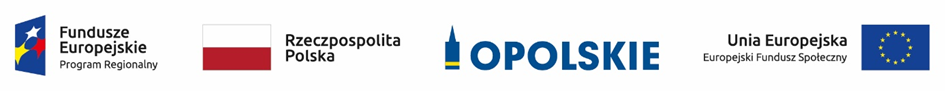 Załącznik nr 6 do umowyWZÓR OŚWIADCZENIA UCZESTNIKA PROJEKTUW związku z przystąpieniem do projektu pn. (nazwa projektu) oświadczam, że przyjmuję do wiadomości, iż:administratorem moich danych osobowych w odniesieniu do zbioru centralny system teleinformatyczny wspierający realizację programów operacyjnych jest Minister Funduszy i Polityki Regionalnej, z siedzibą przy ul. Wspólnej 2/4, 00-926 Warszawa, adres poczty elektronicznej: kancelaria@mfipr.gov.pl;administratorem moich danych osobowych w odniesieniu do zbioru Regionalnego Programu Operacyjnego Województwa Opolskiego 2014-2020 jest Marszałek Województwa Opolskiego z siedzibą w Opolu 45-082, ul. Piastowska 14, Urząd Marszałkowski Województwa Opolskiego, adres poczty elektronicznej: umwo@opolskie.pl;podstawę prawną przetwarzania moich danych osobowych stanowi art. 6 ust. 1 lit. 
c oraz art. 9 ust. 2 lit. g rozporządzenia Parlamentu Europejskiego i Rady (UE) 2016/679 z dnia 27 kwietnia 2016 r. w sprawie ochrony osób fizycznych w związku z przetwarzaniem danych osobowych i w sprawie swobodnego przepływu takich danych oraz uchylenia dyrektywy 95/46/WE (Dz. U. UE. L. 2016.119.1) – dane osobowe są niezbędne dla realizacji Regionalnego Programu Operacyjnego Województwa Opolskiego 2014-2020 na podstawie: w odniesieniu do zbioru Regionalnego Programu Operacyjnego Województwa Opolskiego 2014-2020:art. 54 ust. 2, art. 59 ust. 1, art. 65, art. 74 ust 1 i 3, art. 115,  art. 122 ,  art. 125 ust. 2. lit d), oraz art. 125 ust 4 lit a), art. 125 ust 5 i 6 rozporządzenia Parlamentu Europejskiego I Rady (UE) nr 1303/2013 z dnia 17 grudnia 2013 r. ustanawiającego wspólne przepisy dotyczące Europejskiego Funduszu Rozwoju Regionalnego, Europejskiego Funduszu Społecznego, Funduszu Spójności, Europejskiego Funduszu Rolnego na rzecz Rozwoju Obszarów Wiejskich oraz Europejskiego Funduszu Morskiego i Rybackiego oraz ustanawiającego przepisy ogólne dotyczące Europejskiego Funduszu Rozwoju Regionalnego, Europejskiego Funduszu Społecznego, Funduszu Spójności i Europejskiego Funduszu Morskiego i Rybackiego oraz uchylającego rozporządzenie Rady (WE) nr 1083/2006 oraz jego załącznikiem XIII (Kryteria desygnacji) - punkt 3.A.iv; art. 5 oraz art. 19 ust. 4  rozporządzenia Parlamentu Europejskiego i Rady (UE) nr 1304/2013 z dnia  17 grudnia 2013 r. w sprawie Europejskiego Funduszu Społecznego i uchylającego rozporządzenie Rady (WE) nr 1081/2006 wraz z załącznikiem I i II do tego rozporządzenia; art. 9 ust. 2, art. 22, 23, 24 i 26 ustawy z dnia 11 lipca 2014 r. o zasadach realizacji programów w zakresie polityki spójności finansowanych w perspektywie finansowej 2014–2020 (t.j. Dz. U. z 2020r., poz. 818);W odniesieniu do zbioru centralny system teleinformatyczny wspierający realizację programów operacyjnych: rozporządzenia Parlamentu Europejskiego i Rady nr 1303/2013 z dnia 17 grudnia 2013 r. ustanawiającego wspólne przepisy dotyczące Europejskiego Funduszu Rozwoju Regionalnego, Europejskiego Funduszu Społecznego, Funduszu Spójności, Europejskiego Funduszu Rolnego na rzecz Rozwoju Obszarów Wiejskich oraz Europejskiego Funduszu Morskiego i Rybackiego oraz ustanawiającego przepisy ogólne dotyczące Europejskiego Funduszu Rozwoju Regionalnego, Europejskiego Funduszu Społecznego, Funduszu Spójności i Europejskiego Funduszu Morskiego i Rybackiego oraz uchylające Rozporządzenie Rady (WE) nr 1083/2006;rozporządzenia Parlamentu Europejskiego i Rady (UE) nr 1304/2013 z dnia 17 grudnia 2013 r. w sprawie Europejskiego Funduszu Społecznego i uchylającego Rozporządzenie Rady (WE) nr 1081/2006;rozporządzenia wykonawczego Komisji (UE) nr 1011/2014 z dnia 22 września 2014 r. ustanawiającego szczegółowe przepisy wykonawcze do rozporządzenia Parlamentu Europejskiego i Rady (EU) nr 1303/2013 w odniesieniu do wzorów służących do przekazywania Komisji określonych informacji oraz szczegółowe przepisy dotyczące wymiany informacji między beneficjentami a instytucjami zarządzającymi, certyfikującymi, audytowymi i pośredniczącymi;ustawy z dnia 11 lipca 2014 r. o zasadach realizacji programów w zakresie polityki spójności finansowanych w perspektywie finansowej 2014-2020 (t.j. Dz. U. z 2020 r., poz. 818);moje dane osobowe będą przetwarzane wyłącznie w celu realizacji projektu (nazwa projektu), w szczególności potwierdzenia kwalifikowalności wydatków, udzielenia wsparcia, monitoringu, ewaluacji, kontroli, audytu i sprawozdawczości oraz działań informacyjno-promocyjnych w ramach Regionalnego Programu Operacyjnego Województwa Opolskiego 2014-2020 (RPO WO);moje dane osobowe zostały powierzone do przetwarzania Instytucji Pośredniczącej – Wojewódzkiemu Urzędowi Pracy w Opolu, ul. Głogowska 25c, 45-315 Opole, beneficjentowi realizującemu projekt  -(nazwa i adres beneficjenta) oraz podmiotom, które na zlecenie beneficjenta uczestniczą w realizacji projektu - (nazwa i adres ww. podmiotów). Moje dane osobowe mogą zostać udostępnione firmom badawczym realizującym badanie ewaluacyjne na zlecenie Powierzającego, Instytucji Pośredniczącej lub innego podmiotu który zawarł porozumienie z Powierzającym lub Instytucją Pośredniczącą na realizację ewaluacji.  Moje dane osobowe mogą zostać również udostępnione specjalistycznym firmom, realizującym na zlecenie Powierzającego lub Instytucji Pośredniczącej kontrole w ramach RPO WO; moje dane osobowe będą przechowywane do czasu rozliczenia Regionalnego Programu Operacyjnego Województwa Opolskiego 2014 -2020 oraz zakończenia archiwizowania dokumentacji;moje dane nie będą podlegały zautomatyzowanemu podejmowaniu decyzji i nie będą profilowane;podanie danych jest warunkiem koniecznym otrzymania wsparcia, a odmowa ich podania jest równoznaczna z brakiem możliwości udzielenia wsparcia w ramach projektu;w ciągu 4 tygodni po zakończeniu udziału w projekcie udostępnię dane dot. mojego statusu na rynku pracy oraz informacje nt. udziału w kształceniu lub szkoleniu oraz uzyskania kwalifikacji lub nabycia kompetencji;w ciągu 12 miesięcy od rozpoczęcia działalności gospodarczej przekażę informację o liczbie utworzonych miejscach pracy; mam prawo wniesienia skargi do Prezesa Urzędu Ochrony Danych Osobowych z siedzibą przy ul. Stawki 2,00-193 Warszawa, adres poczty elektronicznej: kancelaria@uodo.gov.pl ;mogę skontaktować się z Inspektorem Ochrony Danych wysyłając wiadomość na adres poczty elektronicznej:iod@mfipr.gov.pl; iod@opolskie.pl lub adres poczty ……………………………………………….. (gdy ma to zastosowanie - należy podać dane kontaktowe inspektora ochrony danych u Beneficjenta); dodatkowo w zakresie przetwarzania danych osobowych na podstawie rozporządzenia Parlamentu Europejskiego i Rady (UE) 2016/679 z dnia 27 kwietnia 2016 r. w sprawie ochrony osób fizycznych w związku z przetwarzaniem danych osobowych i w sprawie swobodnego przepływu takich danych oraz uchylenia dyrektywy 95/46/WE (Dz. U. UE. L. 2016.119.1) mam prawo do:- żądania od administratora dostępu do danych osobowych w zakresie danych dotyczących składającego niniejsze oświadczenie w tym ich sprostowania lub ograniczenia ich przetwarzania.…..………………………………………            ……………………………………………MIEJSCOWOŚĆ I DATA         CZYTELNY PODPIS UCZESTNIKA PROJEKTU*